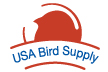 Fall Migration of Hummingbirds – USA Bird SupplyHistorical Dates of Hummingbird DeparturesDeparts in September	Departs in September	Departs October			Arizona  (Broad Billed)	Missouri			AlabamaColorado			Montana (early Sept)		ArkansasConnecticut			Nebraska			CaliforniaIdaho				Nevada			FloridaIllinois				New Hampshire		Georgia	Indiana			New Jersey			LouisianaIowa				New York (late Sept)		MississippiKansas				Ohio				New Mexico (early Oct)Kentucky			Oregon			North CarolinaMaine				Pennsylvania (late Sept)	Oklahoma (early Oct)	Maryland			South Dakota			South CarolinaMassachusetts		Texas (west)			TennesseeMinnesota			Utah				Texas (Ruby Throated)Michigan			Vermont			West Virginia				VirginiaDeparts July/Aug		WisconsinOregon/N. Calif		Wyoming(Allen Hummingbird)								Depart Late AugustNorth DakotaWashingtonUSABirdSupply.com, Located in Clarence, NY outside Buffalo, Offers Over 1000 Bird Products Including Bird Feeders, Bird Houses, Bird Baths, Garden Art, Martin Houses, Garden Stakes, Bat & Owl Houses, Garden Flags, Butterfly Feeders and Live Mason Bees.